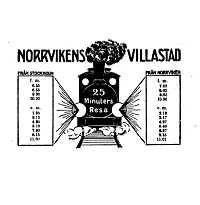 Protokoll fört vid ordinarie styrelsemöte i Norrvikens Villaägareförening 2021-03-17Närvarande:Jan Sannergren ordfCurt BerglundGunnar LustigPer Inge GyllenhammarJan-Otto LindellEva SchreiberGerry JohanssonViveka Eriksson sekr. Ej närvarande: Charlotte Breimer-TörnqvistDetta möte hölls digitalt med hjälp av Eva och Microsoft Teams.§ 1.  Godkännande av föregående styrelsemötesprotokollProtokollet från föregående styrelsemöte (2020-10-06) godkändes och lades till handlingarna.§ 2.  EkonomiJan-Otto meddelade att vi har 50 572 kr i kassan. § 3.  MedlemsantalJan-Otto meddelade att vi sista februari hade 351 medlemmar. Janne har undersökt förändringen i medlemsantal mellan oktober 2019 och oktober 2020 och kom fram till att vi tappade cirka 100 medlemmar under perioden. Pandemin medför att vi inte har några aktiviteter och det är kanske orsaken till medlemstappet.§ 4.  FacebookFrågan om vem som kan avlösa Charlotte är fortfarande olöst.§ 5.  Information från VillaägarnaGunnar har kontaktat Villaägarna. Enligt dem kan vi välja datum för årsmötet med den enda begränsningen att det måste vara före den 31 augusti om vi planerar att ändra den årliga medlemsavgiften. § 6.  Information från kommunenNorrvikens centrum:	Ingenting nytt.Haralds brygga:	Gunnar har fått ett nytt avtal från kommunen.Sjösportcentrum:	Pengar för sjösportcentret finns med i budgeten för nästa år.  Budgeten kommer att antas i november. För vägen mellan sjösportcentret och IP finns inga beslut och heller inga besked om planerna. 			§ 7.  Årsmöte 2021NÄR och HUREftersom vi inte planerar någon ändring av årsavgiften beslöt vi att vänta med årsmötet till slutet av året i förhoppning om att vi då kan ha ett fysiskt möte. För att locka medlemmarna föreslog Janne att vi ordnar en konsert i kyrkan i anslutning till mötet. Gerry åtog sig att undersöka när renoveringen av kyrkan är färdig.UnderlagFöljande underlag finns framtagna till årsmötet: NVF budget 2021, NVF Resultat- och Balansräkning 20201231, Revisionsberättelse 2020Nyhetsblad Diskuteras vid nästa styrelsemöte. Janne föreslog ett nyhetsblad med information om vad styrelsen gör och planerar och senaste nytt från kommunen.§ 8.  Planering för Vår/Höst 2021Årsmöte: 	Slutet av åretValborg:  	Ställs in pga. pandeminKonsert: 	I samband med årsmötet om kyrkan har öppnat igen efter renoveringen.Rundvandringar:	Våren 2022. Eva Mossfeldt och Eva Schreiber guidar. Eva S ska kontakta Lena Lustig för kunskapsöverföring.Norrvikenvarvet: 	Ställs in pga. pandemin§ 9.  Övriga frågorHaralds brygga Minst en av bryggans bojstenar måste bytas. Eventuellt bör även bryggans flytelement bytas. Per-Inge fick uppdraget att undersöka vad som behöver göras åt bryggan.Trafikverkets nya projekt för E4Just nu pågår samråd om Trafikverkets nya planer för 4 filer i vardera riktningen på E4 mellan Häggvik och Rotebro. Samrådsunderlaget finns på Trafikverkets hemsida ( Samrådsunderlag ). Gunnar har författat en inlaga som diskuterades. Eva föreslog att texten ska inledas med en sammanfattning av våra två mål med inlagan nämligen bättre bullerskydd och en ny utfart från Viby som inte går genom Norrviken. När den ändringen är gjord ska inlagan senast den 25 mars skickas in till Trafikverket. Gerry föreslog att vi även kontaktar Trafikverket direkt och försöker påverka projektet att prioritera bullerdämpningen i Norrviken.Gunnar ansvarar för att inlagan ändras och skickas in.Gunnar ansvarar för att ringa en handläggare på Trafikverket i Borlänge.Motionerna från årsmötet 2020Janne åtog sig att kontakta kommunen angående de två motionerna som deltagare på höstens årsmöte skickat in: Cyklisternas höga fart på Strandpromenaden och en brygga vid badplatsen på Torparängen.§ 10.  Nästa möteEva kallar till ett Microsoft Teams-möte onsdagen den 14 april kl. 19.Vid protokollet                                                                             Justeras:Viveka Eriksson				Jan Sannergren